Backyard Chicken Application Form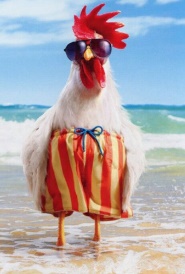 The Township of Voorhees has licensing requirements for residents desiring to participate in the Backyard Chicken Program.Application Information:Name:		First			Middle			LastCurrent Address:			Street						City/Municipality			State						ZipHome Phone:Primary Participant’s Name:Cell Phone Number:Email Address:Secondary Adult in the Household’s Name:Cell Phone Number:Email Address:Applicants must answer the following questions:Have you ever owned back yard chickens?		YES		NO	If yes, please explain:How many chickens do you plan to own?By agreeing to participate in the Backyard Chicken Program, the applicant acknowledges that they have read Ordinance No. 366-20 establishing, authorizing and regulating residents participation in the Backyard Chicken Program, that their property meets the requirements of the Ordinance, and that they will at all times comply with all requirements of the Ordinance and this application.  They acknowledge that they may not begin raising hens until they complete the required class.  They agree to meet with a member of the Backyard Chicken Advisory Board prior to submitting an application.  Should they at any time desire to withdraw from the program, or if a rooster is unintentionally purchased, they will inform a member of the Backyard Chicken Advisory Board so that their hens or rooster can be humanely re-homed.Our application process is easy:Please email gbaile@verizon.net to take the chicken class and get your certificateComplete this application and email VoorheesChickenNation@gmail.com with a copy of your application and certificateOnce received, the Chicken Board will be in touch to schedule your site visitAt site visit, the Board member will sign your applicationDrop your signed application, certificate and $10 check to Voorhees Twp @ the Town CentervvvvvvvvvvvvvvvvvvvvvvvvvvvvvvvvvvvvvvvvvvvvvvvvvvvvvvvvvvvvvvvvvvvvvvvvvvvvvvvvvvvvvvvvvvvvvvFOR OFFICIAL USE ONLYVERIFICATION OF ATTENDANCE AT MANDATORY CLASS:DATE AND LOCATION OF CLASS:VERIFICATION AND DATE OF INTERVIEW WITH APPLICANT:APPROVAL TO PARTICIPATE IN PROGRAM:SIGNATURE OF MEMBER OF THE BACKYARD CHICKEN ADVISORY BOARD:APPLICATION FEE RECEIVED:*Please make check payable to Voorhees Township